Follow the steps below to help you get prepared for a flood at Parham:1. Your propertyReview your property and location map.2. Assess your knowledge and capacityAssess your knowledge of flooding and your capacity to cope with and recover from a flood.3. Write down important contacts and detailsWrite down the important contacts and details you might need if there is a flood.4. Get your home ‘flood ready’Go through the flood preparation checklist.5. Emergency kitPrepare an emergency kit following the checklist.If flood advice or a warning is issued...6. Flood action checklistFollow your flood emergency management plan that identifies what you will do if there is a flood.7. Recovery checklistFollow the checklist to make sure you stay safe after the flood and as you clean up.Contact Adelaide Plains Council to get a map of your property.Complete the checklists over the next two pages to assess your knowledge of flood risk and capacity to respond and recover.Your flood risk knowledgeIf you don’t know the answer to these questions, the Parham Community EmergencyManagement Plan provides most of the information you need.Further information can be obtained from:SES - phone 8115 3800 or email SES.feedback@sa.gov.auAdelaide Plains Council - phone 8527 0200 or www.apc.sa.gov.auAbout youRecognising your own abilities and limitations to cope with an emergency situation is really important so you can identify when you might need help, and plan for how you might get this help.Your insuranceIt is important that you understand the types of flooding and water-related events that may occur to your home and property at Parham. Not all insurance companies cover actions of the sea (coastal flooding). Insurers do not cover future impacts of sea level rise.If you are not sure, call your insurance company and ask them directly if you are covered for actions of the sea.More information about the different types of insurance can be found on theInsurance Council of Australia’s website http://understandinsurance.com.au.Noting all your important contacts and details in one place will make it easier during and after a flood.Household DetailsImportant contactsUtilities and ServicesYour utilities and services account numbersInsurance detailsThis checklist will make sure you and your home are as prepared as possible.Decide if you will stay at your home during a flood orgo somewhere elseIf you are going to stay:If you are going somewhere else:6 – EMERGENCY KIT CHECKLIST6 – FLOOD ACTION CHECKLISTWhen flood advice or a warning is issued:If you are you going to stay at home and wait for the flood waters to recede:If you are you going to leave and go somewhere else:Avoid driving or walking through flood waters.People and vehicles can be swept away in fast moving floodwater. It’s often deeper and faster than it looks. Submerged hazards such as debris or washed out sections of the road may not be visible. Flood water may be contaminated by sewage, toxic chemicals or other hazardous substances.7 – RECOVERY CHECKLISTTake precautionsReturning homeCheck electricity and servicesInspect your home and propertyCheck on your neighboursCleaning up inside your homeCleaning up outside your homeCOASTAL HAZARD HOUSEHOLD EMERGENCY MANAGEMENT PLANNAMEADDRESSEmergency Phone NumbersFor life threatening emergencyTriple zero (000)Emergency TTY for speech or hearing impaired106For SES emergency assistance(flood or storm)132 500For police assistance(non-urgent)131 444Emergency WarningsBureau of Meteorology – Storm tide advice and severe weather warnings1300 659 215http://www.bom.gov.au/sa/warnings/SES Warnings1800 362 361http://www.ses.sa.gov.auEmergency broadcastABC Radio Adelaide (891 AM)Cruise 1323 (1323 AM)FIVEaa (1395 AM)Nova 919 (91.9FM)Mix 102.3 (102.3 FM)TripleM (104.7 FM)hit107 (107.1 FM)PREPARING YOUR HOUSEHOLD EMERGENCY MANAGEMENT PLAN1 - YOUR PROPERTY2 – ASSESS YOUR KNOWLEDGE AND CAPACITY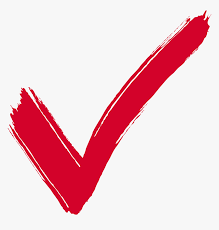 This checklist can help you understand how much you know about floods and how vulnerable you might be to flooding.Do you know what causes flooding at Parham?Do you know the elevation of the land around your house?Do you know what the approximate floor level of your house is?Is your home likely to be isolated or inundated?Do you understand the levels of warnings that may be issued for flooding at Parham?Do you know where to get information about an emergency?This checklist can help you think about your ability to cope with and recover from a flood.Are you able to cope with stressful situations? How do you manage other stressful situations in your life?Have you thought about how you might you feel if your home or property is flooded?Are you in good health? Do you have any physical or mental health conditions that might impact how you respond to a flood?Do you require any assistance to manage your daily routine?Are you reliant on any medical equipment or medicines?Do you have someone you can get support from at any time?Do you know the names of your neighbours?Do you have a mobile phone?Do you have any pets?This checklist can help you think about your insurance.Does your home insurance cover your property and contents for flood damage specifically from storm surge (coastal) flooding?Is your insurance adequate to repair or rebuild your home if it is damaged?3 – IMPORTANT CONTACTS AND PERSONAL DETAILSNameMedicare numberCentrelink NumberPassport numberTax File NumberDrivers License NumberNameContact DetailsDoctorHospitalDentistOther Health SpecialistVetNeighbourNeighbourNeighbourElectricity – SA Power – network faults and emergencies, including loss of supply13 13 66Water – SA Water – burst water mains1300 650 950Telstra – report a fault13 22 00Adelaide Plains Council8527 0200Account nameAccount numberOther detailsElectricityWaterPhoneInternetOtherInsurerPolicy numberContact detailsBuilding/HomeContentsHealthCarLifeIncome ProtectionBusinessOther4 – GET YOUR HOME FLOOD READYWhat is the approximate level of your house’s floor level?How will you prevent water from entering your home if it is going to flood?What would you do if it floods at night?Could you install flood shields or gates to prevent flood water entering doors, windowsand front and back yards?Might you need sandbags and sand?Are you able to fill and move these yourself?Are important records such as passports, marriage and birth certificates, wills, financial records, photos and computerback-ups stored together in a safe high place ready to pack if you need to leave?Do you have any valuables, furniture, floor coverings or other contents which may needto be moved if it floods?Where will you put these?Do you have any electrical systems close to the floor of your house? For example powerpoints less than 0.5m above flood level?Could you get these moved higher if there is a risk they could get flooded?Do you have bottled gas?Is your home structurally sound?Have you got drinking water and non-perishable food items to sustain your household (includingpets) for up to 72 hours in the event you become isolated if the causeway becomes unpassable?Do you keep any hazardous substances including fuel, garden chemicals or poisons in your house or shed? Are hazardoussubstances stored out of the way of possible flood waters?Is there anything in your shed you need to move?I am planning onstaying at homeI am planning on goingsomewhere elseWhere is the highest part of the building to shelter?Do you have water storage containers to fill in case the mains water is affected?Where are you going to go?When are you going to go?How will you get there? Do you need someone to drive you?Who do you need to tell you are going?What will you need to take? Refer to the emergency kit checklist on the next page.Check on your neighbours to make sure they are aware of the warnings.Secure your property to prevent water entering your house.Switch off electricity, solar, water and gas, taking note of the time the electricity is switched off so you can keep food safe.Sand bag toilets, drains and tank covers to prevent flood water entering your septic system.Get your emergency kit ready and add the extra items you have identified you will take.Move valuables, furniture, floor coverings or other contents to high places like tables, benches or beds.Unplug electrical appliances and equipment and, where possible, move to a high place.Fill your water storages before flood waters rise.Keep your fridge and freezer closed as long as possible.Go to the highest place you can.Stay tuned to local media for information and updates.If it is safe and you are able to, check if your neighbours need assistance.Pack your emergency kit and other important items.Leave.If roads have been closed or access restricted, wait for the roads to be reopened before going back to Parham.Assume all flood water is contaminated and prevent contact with skin and eyes.Do not drink mains tap water until it has been declared safe. Boil water or drink bottled water.Check electricity and services.Look out for vermin including snakes, spiders and rats.Mosquito populations can increase after flood events. Make sure there are no small pools of water, including in old tyres, pot plant saucers and puddles. Cover up and use repellent on exposed skin.Continue to listen to the radio, check local media for information and updates and follow the advice of emergency services. Access may be restricted to some or all of Parham. if flood damage has made roads or areas unsafe.Don’t be embarrassed to ask for help. There will be people in emergency services, the Council, friends, family and neighbours who will be happy to help you.Make sure gas and electricity is turned off before you enter the house.Don’t use gas or electrical appliances until they have been checked for safety. Residual water and moisture can remain in electrical systems after floods.Phone lines may not function effectively if water has entered underground connection boxes. Contact Telstra by mobile if your phones are not working.Use a torch to inspect inside and outside your house and any sheds or outbuildings.Do not use matches, cigarette lighters or naked flames due to the potential of flammable gas.Check for damage to windows, walls, floors and the roof.Look out for vermin. Snakes, rats and spiders in flood waters often end up in houses.If your home or property has suffered damage, call your insurance company as soon as possible to request an assessment and advice.Take photos or videos and make a list of all damaged items to assist with insurance claims.Check your septic system. Flooded septic systems may not operate effectively and may need to be pumped out before use. Call the Environmental Health officer at Adelaide Plains Council for more information.Check in with your neighbours to make sure they’re safe.If you are able, ask them if they need help cleaning up or getting help from others.Take everything that is wet and transportable outside to avoid trapping moisture in the house and increasing the risk of mould.In dry weather, leave doors and windows open to dry out your home. Moisture may be trapped between walls and in porous materials such as timber and plasterboard.Turn on heaters (one per room) and leave on with the window open to assist drying. Wear rubber gloves and goggles during all clean up to protect your skin and eyes and protective shoes and clothing.Clean every part of your home that has been inundated by flood water with a commercial grade cleaner, then use disinfectant on all surfaces.Throw away food or medications that might be contaminated with flood water or that has been in a fridge without electricity for more than 2 hours.If mattresses or upholstered furniture have been soaked with flood water, they should be disposed of.Where possible, remove the backs of furniture to allow air to circulate.Remove any carpet or floor coverings that have been soaked. Ensure floors are left to dry completely before laying any new floor covers.Wash all clothes and materials that get wet or muddy with hot water and, where possible, use bleach, disinfectant or sanitiser.Remove any rubbish, decaying vegetation, driftwood and stacked, damaged or loose materials away from your house, water meters, telephone and power lines.Make sure there are no pools or puddles of water for mosquitos to breed.Wash off mud or dirt from walls, verandas and decks.Ensure vents are clear of mud and debris.Make sure buildings are completely dry before starting repair work or painting.This may take several months.Oil locks and hinges to prevent rust developing.Make sure door and window frames are completely dry before replaning or adjusting. This may take several weeks.